Publicado en Ciudad de México el 17/01/2022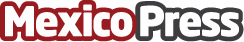 La tecnología satelital de Globalstar para combatir el robo de equipos pesadosLa seguridad de las maquinarias no ha mejorado mucho en los últimos años. Por esta razón es especialmente importante la ubicación en todo momento para evitar el robo. Las soluciones satelitales proporcionan tranquilidad,  ya que los datos de localización se pueden utilizar para conocer la posición exacta de los equipos extraviados, además de notificar a los propietarios de cualquier uso o movimiento no autorizadoDatos de contacto:Paula Monterrubio5555555555Nota de prensa publicada en: https://www.mexicopress.com.mx/la-tecnologia-satelital-de-globalstar-para Categorías: Logística Ciberseguridad Innovación Tecnológica Construcción y Materiales http://www.mexicopress.com.mx